6.18.1-01/2012-0620.12.2016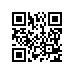 О внесении изменений в Положение о стипендиальном обеспечении и других формах материальной поддержки студентов и аспирантов Национального исследовательского университета «Высшая школа экономики»Согласно решению ученого совета Национального исследовательского университета «Высшая школа экономики» от 02.12.2016, протокол № 10ПРИКАЗЫВАЮ:1. Внести с 01.01.2017 следующие изменения в Положение о стипендиальном обеспечении и других формах материальной поддержки студентов и аспирантов Национального исследовательского университета «Высшая школа экономики», утвержденное ученым  советом  НИУ ВШЭ 26.12.2014, протокол № 10, и введенное в действие приказом НИУ ВШЭ от 29.01.2015 № 6.18.1-01/2901-09: наименование Положения по всему тексту изложить в следующей редакции: «Положение о стипендиальном обеспечении и других формах материальной поддержки обучающихся Национального исследовательского университета «Высшая школа экономики» в соответствующих падежах;в пункте 2.2.:в первом абзаце слова «Московского кампуса» исключить;абзац второй исключить;пункт 3.1.1 изложить в следующей редакции: «3.1.1 Государственная академическая стипендия студентам назначается приказом ректора или уполномоченного им должностного лица в соответствии с Порядком расчета стипендий.»;в пункте 3.3.1. слова «Проект приказа о назначении государственных социальных стипендий студентам готовит Центр стипендиальных и благотворительных программ (далее по тексту ЦСиБП) по предоставленным Стипендиальными комиссиями структурных подразделений документам (протокол заседания, решение).» исключить;в пункте 3.3.2. слова «имеющие право на получение государственной социальной помощи» заменить словами «получающими государственную социальную помощь»;предложение первое в пункте 3.3.4 изложить в следующей редакции: «Государственная социальная стипендия назначается студенту со дня представления документа, подтверждающего назначение государственной социальной помощи, на один год со дня назначения указанной государственной социальной помощи.»;пункт 3.3.5 изложить в следующей редакции:«3.3.5. Вопросы назначения государственных социальных стипендий рассматриваются на Стипендиальных комиссиях структурных подразделений. Претендент должен предоставить работнику отдела сопровождения учебного процесса, осуществляющего сопровождение реализации соответствующей образовательной программы высшего образования, следующие документы:3.3.5.1. личное заявление о назначении государственной социальной стипендии;3.3.5.2. документы, подтверждающие принадлежность претендента к категории (-ям), указанной (-ым) в пункте 3.3.2 настоящего Положения.»;пункт 4.1. изложить в следующей редакции:«4.1. На оказание материальной помощи нуждающимся студентам, обучающимся по очной форме обучения за счет средств субсидий из федерального бюджета на выполнение государственного задания, выделяются средства субсидий из федерального бюджета в размере двадцати пяти процентов предусматриваемого НИУ ВШЭ размера стипендиального фонда»;   раздел 4 «Осуществление материальной поддержки студентов» дополнить пунктом 4.4. следующего содержания:«4.4. Студентам, обучающимся на местах по договорам об оказании платных образовательных услуг за счет средств НИУ ВШЭ, в случаях, указанных в п.4.2. настоящего Положения, и если они относятся к категории студентов, указанных в п.4.3. настоящего Положения, оказывается  материальная помощь за счет средств от приносящей доход деятельности НИУ ВШЭ.» с соответствующим изменением нумерации последующих пунктов раздела;в Приложении 6 «Положения о назначении и выплате стипендии «Золотая Вышка» в номинации «Серебряный птенец» Национального исследовательского университета «Высшая школа экономики»:пункт 2 изложить в следующей редакции: «2. Стипендия «Серебряный птенец» назначается студентам – победителям ежегодного конкурса на соискание премии «Золотая Вышка» в номинации «Серебряный птенец» (далее – конкурс), который организуется в соответствии с Положением об организации и проведении ежегодного конкурса на соискание премии «Золотая Вышка», а также студентам, ставшим победителями конкурса в указанной номинации, будучи учащимися Лицея НИУ ВШЭ (далее Лицей)»;пункт 6 изложить в следующей редакции:«6. Размер стипендии и список стипендиатов утверждается приказом ректора на весь дальнейший, после победы в конкурсе «Золотая Вышка», период обучения, начиная с месяца, следующего за месяцем объявления победителей конкурса. Для категории студентов, ставших победителями конкурса в номинации «Серебряный птенец», будучи учащимися Лицея НИУ ВШЭ, размер стипендии и список стипендиатов утверждается приказом ректора на весь период обучения в НИУ ВШЭ, начиная с первого месяца обучения в НИУ ВШЭ по программам бакалавриата, программам специалитета.»; пункт 7 изложить в следующей редакции:«7. Проект приказа о назначении стипендии «Серебряный птенец» готовит и представляет на подпись ректору ЦСиБП в течение 10 рабочих дней со дня объявления победителей конкурса. Для категории студентов, ставших победителями конкурса в номинации «Серебряный птенец», будучи учащимися Лицея НИУ ВШЭ, проект приказа о назначении стипендии «Серебряный птенец» готовит и представляет на подпись ректору ЦСиБП в течение 15 рабочих дней со дня издания приказа о зачислении в НИУ ВШЭ на обучение по программам бакалавриата, программам специалитета.»;    в Приложении 9 «Положение о стипендиях НИУ ВШЭ студентам, обучающимся на местах по договорам об оказании образовательных услуг за счет средств НИУ ВШЭ»:предложение первое в пункте 3.4. изложить в следующей редакции:«Социальная стипендия НИУ ВШЭ назначается студенту со дня представления документа, подтверждающего назначение государственной социальной помощи, на один год со дня назначения указанной государственной социальной помощи.»;пункт 3.5. изложить в следующей редакции:«3.5. Вопросы назначения социальных стипендий НИУ ВШЭ рассматриваются на Стипендиальных комиссиях структурных подразделений. Претендент должен предоставить работнику отдела сопровождения учебного процесса, осуществляющего сопровождение реализации соответствующей образовательной программы высшего образования, следующие документы:3.5.1. личное заявление о назначении социальной стипендии НИУ ВШЭ;3.5.2. документы, подтверждающие принадлежность претендента к категории (-ям), указанной (-ым) в пункте 3.1 настоящего Положения.»Ректор											 Я.И. Кузьминов